           “BRUSSEL LEEFT”  /   “KLANKBORD”  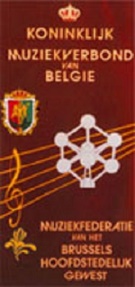 Magazine trimestriel  : une édition commune de : La Fédération Royale Musicale de la Région Bruxelles – Capitale  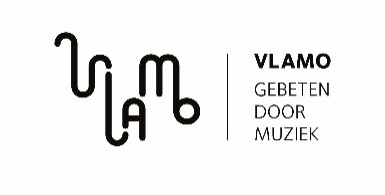 Vlamo BrusselLe soussigné désire recevoir le  magazine  “BRUSSEL LEEFT”  /   “KLANKBORD”  demanière ci-dessousPar  poste (*)Par poste mais également par courriel  (E-mail) (*)Par courriel  (E-mail) (**)(*) uniquement pour ceux ou celui qui recoivent déjà  gratuitement le magazine Brussel Leeft  par la poste(**) pour les éventuels intéressés et demandeurs.   PrénomNOMAdresseAdresse Courriel (E-mail)TELGSMA retourner avant le 28 février 2018 à  : muziekfederatie@hotmail.com  ou brussel@vlamo.beCelui ou ceux qui nous ont transmis ses ou leurs données et qui par la suite ne veulent plus recevoir des informations de notre part, pour cela il vous suffit de nous en informer par Courriel et nous faisons le nécessaire.IMPORTANT  : Vos données ne seront jamais transmises à de tierces personnes. 